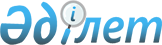 О признаний утратившими силу некоторых постановлений районного акиматаПостановление Курмангазинского районного акимата Атырауской области от 14 апреля 2016 года № 134      Руководствуясь статьей 21-1 Закона Республики Казахстан от 24 марта 1998 года "О нормативных правовых актах" акимат района ПОСТАНОВИЛ:

      1. Признать утратившим силу постановление районного акимата от 28 мая 2013 года № 271 "Об установлении квоты" (зарегистрированное в реестре государственной регистрации нормативных правовых актов за № 2740 от 20 июня 2013 года, официально опубликованный в газете "Серпер" № 274 июля 2013 года). 

      2. Признать утратившии силу постановление районного акимата от 24 декабря 2015 года № 576 "О внесении изменения в постановление районного акимата от 28 мая 2013 года № 271 "Об установлении квоты" (зарегистрированное в реестре государственной регистрации нормативных правовых актов за № 3427 от 12 января 2016 года, официально опубликованный в газете "Серпер" № 5 от 4 февраля 2016 года).

      3. Признать утратившим силу постановление районного акимата от 6 января 2016 года № 1 "Об организации и финансировании общественных работ в Курмангазинском районе" (зарегистрированное в реестре государственной регистрации нормативных правовых актов за № 3461 от 11 февраля 2016 года, официально опубликованный в газете "Серпер" № 10 от 10 марта 2016 года). 

      4. Постановление вводится в действие со дня подписания. 


					© 2012. РГП на ПХВ «Институт законодательства и правовой информации Республики Казахстан» Министерства юстиции Республики Казахстан
				
      Аким района

А. Баракатов
